Olbia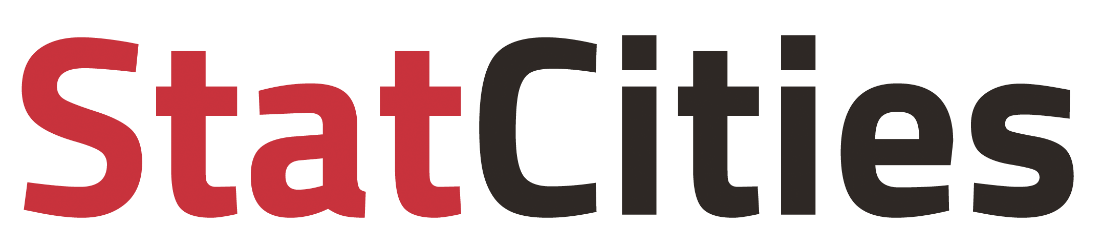 TRAVOLTI DA UN INSOLITO DESTINO NEL MARE SMERALDO DEI DATI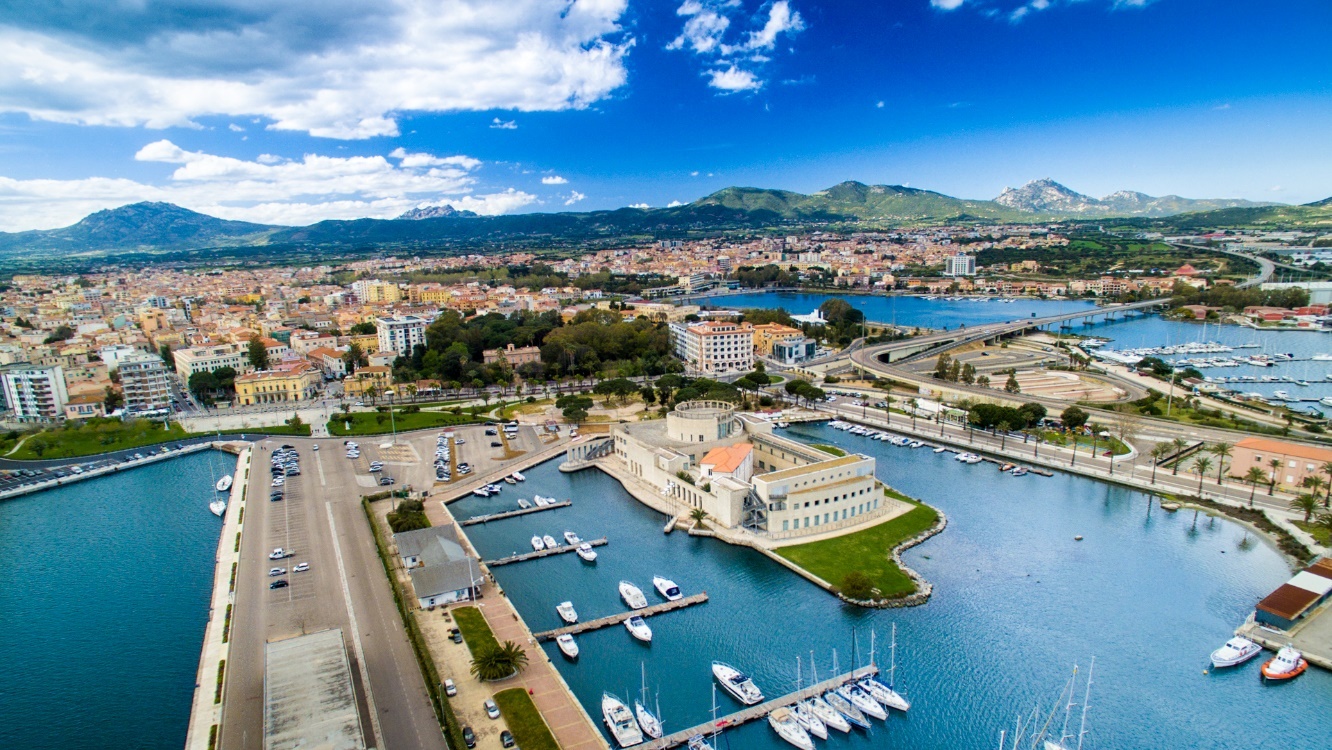 